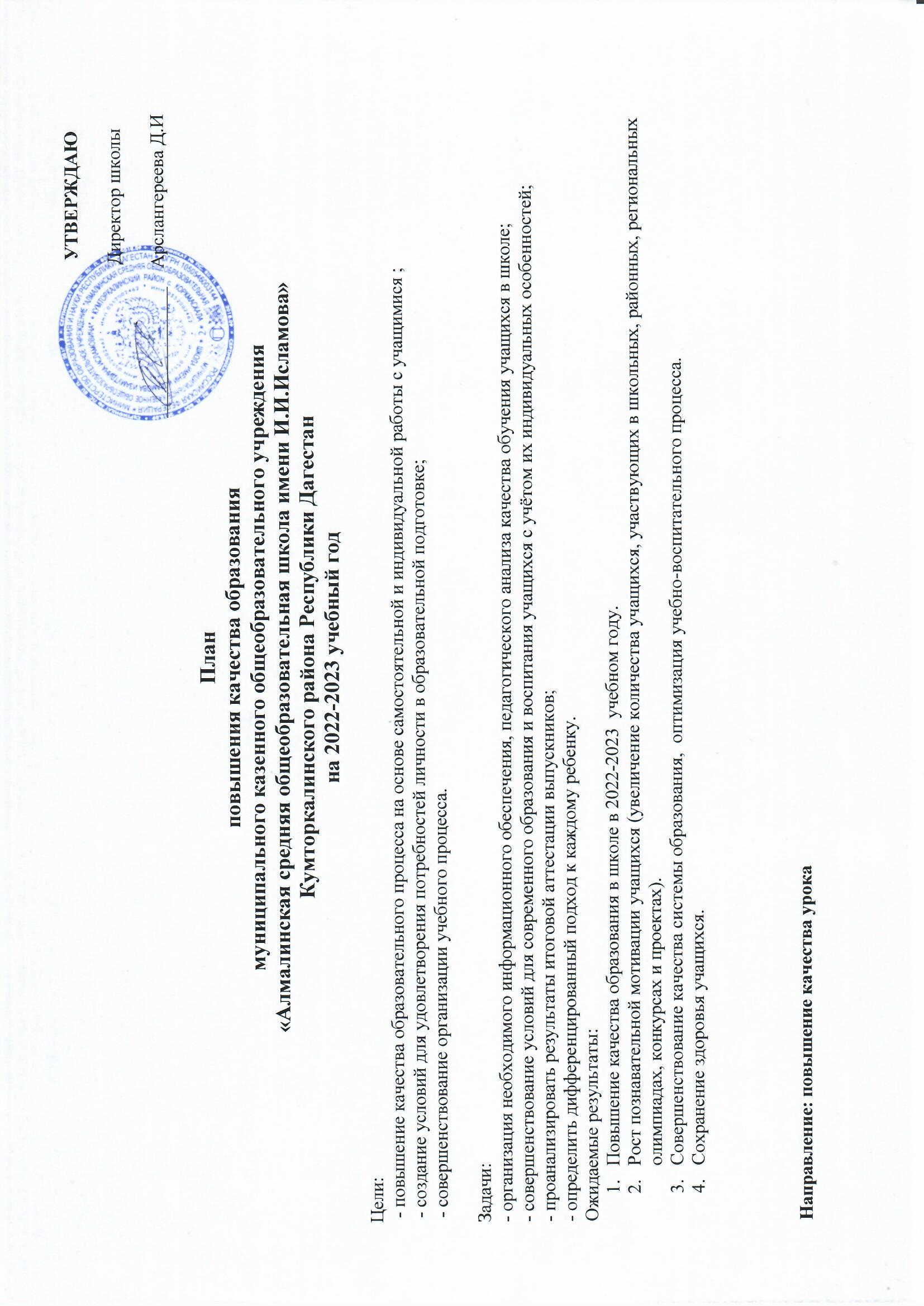 Направление: повышение качества урокаНаправление: мотивация и познавательная деятельностьНаправление: Профессиональная компетентностьНаправление: Управление качеством образованияРабота учителей-предметников школы с учащимися по повышению качества образованияа) Годовая циклограмма работы с учащимися б) Возрастная циклограмма работы с учащимися по повышению их уровня обученности.в) Работа учителей школы с родителями по повышению качества образования учащихся.№ п./п.Содержание деятельностиМероприятияСрокиУчастникиОтветственные1.Освоение способов эффективного урока- Развитие потенциальных способностей учащихся на уроке-Анализ урока с позиций здоровьесбережения- Пути преодоления учебной перегрузки учащимися- Использование метапредметной интеграции как технологии для развития познавательной активности учащихсяСентябрь  октябрь    ноябрьдекабрь январь февраль апрельмартмайпедагогиЗам. директора по УР и ВР2.Системное использованиесовременных образовательных технологий- Использование современных образовательных технологий- Методический день по использованию СОТучебный годянварьпедагогиЗам. директора по УР№ п/пСодержание деятельностиМероприятияСрокиУчастникиОтветственные1.Организация внеклассной деятельности- Организация предметных декадучебный годучащиеся, педагоги, родителиЗам. директора по УРРуководители МО1.Организация внеклассной деятельности- Проведение школьных олимпиадсентябрь-октябрьучащиеся, педагогиЗам. директора по УР1.Организация внеклассной деятельности- Совершенствование органов школьного самоуправленияучебный годучащиеся, педагоги, родителиЗам. директора по ВР1.Организация внеклассной деятельности- Организация работы предметных кружковучебный годучащиесяЗам. директора по ВР2.Система работы с родителями- Организация родительского просвещения:по проблемам повышения качества образования;по проблемам семейного воспитания.2 раза в годродителикл. руководЗам. директора по ВР2.Система работы с родителями- Участие родителей в интеллектуальных и творческих конкурсах и акцияхучебный годродителикл. руководЗам. директора по ВР2.Система работы с родителями- День открытых дверейапрельродителикл. руководЗам. директора по ВР3.Работа классного руководителя- Проведение цикла классных часов «Учись учиться»учебный годучащиесяЗам. директора по ВР3.Работа классного руководителя- Портфолио учащихся, как средство мотивации учениковучебный годучащиесяЗам. директора по УР и ВР№ п/пСодержание деятельностиМероприятияСрокиУчастникиОтветственные1.Организация творчества - Взаимопосещение уроковучебный годпедагогиАдминистрация1.Организация творчества - Педагогическая школьная НПК «Создание условий  для развития творческих способностей детей  в разных видах деятельности»апрельпедагогиАдминистрация2.Мотивация и стимулирование- Критерии оценки качества на стимулирующие выплаты2 раза в годпедагогиАдминистрация№ п/пСодержание деятельностиМероприятияСрокиУчастникиОтветственные1.Делегирование полномочий- Организация работы метод. Совета, ШМО, совета профилактикиучебный годпедагогиЗам. директора по УРЗам. директора по ВР Руководители МО2.Реализация ФГОС- Организация контроля за ФГОС НООучебный годучащиеся, педагогиАдминистрация2.Реализация ФГОС- Организация контроля за ФГОС ОООучебный годучащиеся, педагогиАдминистрацияРеализация ФГОС- Организация контроля за ФГОС СООучебный годучащиеся, педагогиАдминистрация3.Деятельность МО- Организация промежуточного мониторингаучебный годпедагогиРуководители МО3.Деятельность МО- Взаимопосещение уроковучебный годпедагогиРуководители МО3.Деятельность МО- Трансляция педагогического опыта педагогов-мастеровучебный годпедагогиРуководители МО4.Повышение имиджа школы- Участие во всех мероприятиях школы, направленных на повышение качества образованияучебный годУчителя, дети, родителиАдминистрация5.Совещания при директоре- Анализ состояния учебно-воспитательного процесса в классе на основе классно - обобщающего контроля:1 класс, 4 класс, 9 класс, 11 классучебный годпедагогиАдминистрация5.Совещания при директоре- Отчеты классных руководителей, учителей-предметников по проблемам повышения качества обученияучебный годпедагогиАдминистрация6.Педсоветы«От качества условий к качеству результатов»августпедагогиАдминистрация7.Методсоветы- Утверждение рабочих программ педагоговучебный годруковод. МОЗам. директора по УР7.Методсоветы- Отчет руководителей МО по работе над повышением качества образованияучебный годруковод. МОЗам. директора по УР7.Методсоветы- Индивидуальная работа с одаренными детьмиучебный годруковод. МОЗам. директора по УР7.Методсоветы- Отчёт руководителей МО о повышении квалификации педагогов (конкурсы, семинары, курсы, аттестация)учебный годруковод. МОЗам. директора по УР8.Мотивация педколлективаКонкурс «Учитель года»По графику УОпедагогиАдминистрация9.Административный контрольОрганизация УВП в 4, 5 классе, 9 классе, 10 классеучебный годучащиеся, педагогиАдминистрация10.Административная команда- Усиление ответственности администрации за выполнение собственного функционалаучебный годЗам. директора по УР и ВРДиректор школы10.Административная команда- Четкое планирование деятельности и выполнение планаучебный годЗам. директора по УР и ВРДиректор школы10.Административная команда- Доведение управленческих решений до концаучебный годЗам. директора по УР и ВРДиректор школыМесяцПроблема и ее причинаМеры по устранению проблемыПрогнозируемый результатСентябрьНедостаточная готовность учащихся к продолжению обучения в школеРабота по усвоению различных алгоритмов и памяток. Беседы по организации режима подготовки домашних заданий. Своевременный контроль ЗУН.Активизация мотивации обучения. Адаптация учащихся к учебному труду.ОктябрьВозможные пробелы в знаниях и трудности в освоении отдельных тем у некоторых учащихся, в том числе и по новым предметамПроведение консультаций для учащихся, имеющих пробелы и испытывающих трудности в освоении отдельных тем, в том числе и по новым предметам.Устранение пробелов, ликвидация трудностей в освоении тем. Привыкание к обучению новым предметам.НоябрьНедостаточное внимание к учащимся, успешно справляющимся с учебойПроведение олимпиад, интеллектуальных марафонов.Возрастание престижа знаний в детском коллективеДекабрьНаличие слабоуспевающих учащихся по итогам I полугодия.  Возможная неблагоприятная оценочная ситуация для отдельных учащихся.Формирование групп взаимной помощи из учащихся. Работа в рамках школьного компонента по консультированию пробелов и трудностей.Повышение мотивации учения у слабоуспевающих. Ликвидация пробелов. Формирование духа взаимопомощи и поддержки в коллективе учащихся.ЯнварьНедостаточно прочное освоение учебного материалаИндивидуальная работа с учащимисяПовышение уровня обученности учащихсяФевральВозможные пробелы в знаниях и трудности в освоении отдельных тем у некоторых учащихсяВлияние групп детей с неблагоприятной оценочной ситуацией. Постановка задачи «исправления» текущих оценок. Консультирование, дополнительный опрос, индивидуальные задания.Создание максимальной ситуации успеха. Снижение количества неуспевающих учащихся и учащихся, успевающих с одной «3».МартНаличие большого числа учащихся, испытывающих утомление от учебных нагрузокПодвижные перемены. Анализ объема домашних заданий. Проведение оздоровительных мероприятий в рамках программы «Здоровье».Возможное облегчение учебного труда для быстро утомляющихся учащихся.АпрельНедостаточно прочное освоение учебного материала, пройденного за год.Организация текущего повторения материала, пройденного за год.Восстановление в памяти учащихся тем, пройденных за год. Более прочное закрепление материала.МайПроблема успешного проведения годовой и итоговой аттестации.Знакомство учащихся с нормами и правилами аттестации, продолжение повторения, тренировочные и контрольные работы.Четко организовывается успешная годовая аттестация.Июнь Проблема итоговой аттестации, проблема занятий с детьми.Консультирование учащихся, в том числе и по практическому содержанию экзаменов.Успешно сданные выпускные экзамены в форме ГИА и ЕГЭ.КлассПроблема и ее причинаМеры по устранению проблемыПрогнозируемый результат1Недостаточнаяадаптированность учащихся к обучению в школеТренинги, игры, система поощрительных мер, усвоение школьных правил.Быстрое привыкание первоклассников к школе, повышение учебной мотивации.2Наличие трудностей у отдельных учащихсяИндивидуальные занятия, усиленный контроль за деятельностью ученика.Своевременное устранение трудностей в учебе.3Наличие трудностей у отдельных учащихсяИндивидуальные занятия, усиленный контроль за деятельностью ученика.Своевременное устранение трудностей в учебе.4Проблема перехода в среднюю школу. Проблема успешного выпуска.Знакомство с режимом работы в средней школе и с будущими учителями. Индивидуальная работа с детьми по ликвидации пробелов и улучшению успеваемости.Более безболезненное привыкание к учебе в будущем году. Хороший результат по итоговой аттестации на первомуровне.5Проблема преемственности при переходе из 1-й во 2-ю ступень обученияПовышенное внимание к учащимся. Сбор информации об испытываемых трудностях. Строгое соблюдение режима организации контрольных работ. Создание ситуации успеха в учебе.Быстрое и безболезненное привыкание пятиклассников к учебе6Трудности, вызванные изучением новых предметов. Снижение учебной мотивации.Организация щадящего режима в начале изучения школьных предметов. Разработка комплекса мер, развивающих учебную мотивацию: творческие задания, система поощрения и др.Быстрое и безболезненное привыкание к новым предметам. Повышение учебной мотивации учащихся.7Трудности, вызванные изучением новых предметов. Снижение учебной мотивации.Организация щадящего режима в начале изучения школьных предметов. Разработка комплекса мер, развивающих учебную мотивацию: творческие задания, система поощрения и др.Быстрое и безболезненное привыкание к новым предметам. Повышение учебной мотивации учащихся.8Накопление пробелов знаний у отдельных учащихся. Снижение престижа активной познавательной деятельности.Организация системы индивидуальных консультаций со слабоуспевающими.Увеличение числа хороших учащихся либо сохранение их числа постоянным.9Проблема успешной итоговой аттестации.Организация планомерной подготовки к экзаменам: уроков повторения, практических занятий, консультаций.Четкая и успешная сдача экзаменов10Снижение престижа активной познавательной деятельности.Применение комплекса мер, развивающих учебную мотивацию: творческие задания, система поощрения и др.Повышение учебной мотивации учащихся.11Проблема успешной итоговой аттестации.Организация планомерной подготовки к экзаменам: уроков повторения, практических занятий, консультаций.Четкая и успешная сдача экзаменовМесяцПроблема и ее причинаМеры по устранению проблемыПрогнозируемый результатСентябрьНедостаточнаяадаптированность учащихся к началу занятийПроведение родительских собранийЧеткость в организации режима занятий, привыкание учащихся к учебному году.ОктябрьПоявление у учащихся нежелательных оценок, свидетельствующих об отрицательной динамике в знаниях учащихся; неудовлетворённость успеваемостью у учащихся и их родителей.Индивидуальные встречи с родителями, посещение семей, проведение бесед по контролю знаний и помощи в выполнении домашних заданий.Определенная мера «исправления» неудовлетворительных и нежелательных оценок.НоябрьНеобходимость знакомства родителей с психологическим климатом класса и состоянием воспитательной работыРодительское собрание по этим проблемам.Улучшение психологического климата классаДекабрьНеобходимость знакомства родителей с накопляемостью оценок у учащихсяОперативная связь с родителями посредством контроля за дневниками, индивидуальная работа с родителями, дистанционная работа с родителями.Более пристальное внимание родителей к успеваемости детей. Знакомство родителей с общей картиной успеваемости, повышение родительской мотивации к контролю за успеваемостью.ЯнварьНаличие отдельных учащихся, имеющих отставание в учебе.Индивидуальные беседы учителя с родителями и детьми о способах повышения успеваемости.Работа указанных учащихся совместно с родителями под контролем учителя.ФевральНедостаточная информация о накопляемости и качестве оценокПроведение родительского собрания «О мерах по улучшению четвертной и текущей оценки»Исправление учениками неудовлетворительных и нежелательных оценок.МартНаличие неуспевающихИндивидуальные собеседования с родителями и учащимися, выработка программы помощи родителей под контролем учителя.Повышение уровня знаний указанных учащихся, ликвидация пробелов.АпрельНедостаточное знание родителями специфики работы учителейПроведение «Дня открытых дверей» для родителей.Более осмысленное представление родителей о деятельности учителей, проблемах учащихся.МайПроблема организации окончания учебного года и итоговой аттестацииПроведение заседания советов родителей по поводу организационного окончания учебного года, родительские собрания.Организация награждения и поощрения  учащихся за учебный год.Июнь Проблема организации летних занятий с отстающимиПроведение индивидуальных бесед с родителями об организации летних занятий с детьми.Положительная оценка при сдаче задолженности.